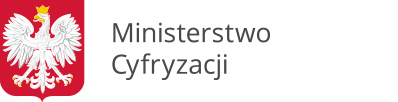 Uwaga: wniosek należy wypełniać elektronicznie, drukowanymi literami. Jeżeli nazwa nie mieści się w jednym rzędzie, należy kontynuować w kolejnych rzędach, w miarę możliwości nie dzieląc przy tym wyrazów i innych członów nazwy.Data wypełnienia wniosku DD-MM-RRRR: Wnioskuję o:	a) zapewnienie dostępu dla nowego systemu 		b) zmianę danych / uprawnień		c) recertyfikację		d) usunięcie konta		e) unieważnienie certyfikatu1)	Dane jednostki organizacyjnej:Pełna nazwa:Adres:Nazwa systemuDane osoby odpowiedzialnej za sprawy techniczne ze strony wnioskującego:Imię:Nazwisko:Numer telefonu:Służbowy adres e-mail:Dostęp do rejestrów (w załączniku do wniosku należy przekazać kopię decyzji administracyjnej bądź podstawę prawną umożliwiającą dostęp do danego rejestru):Środowisko, którego dotyczy wniosek2):Produkcyjne	Testowe			Sposób przetwarzania danych w systemie wnioskującego:Pobieranie danych3)	Przeglądanie danych	Odbiór osobisty certyfikatu w Ministerstwie Cyfryzacji4):Rodzaj dokumentu tożsamości:	b) Seria i numer dokumentu:Imię:Nazwisko:Potwierdzam zapoznanie się z dokumentem „Polityka Certyfikacji dla infrastruktury SRP” i z chwilą otrzymania certyfikatów zobowiązuję się przestrzegać zasad w nich zawartych.1) Zaznaczyć np. w przypadku: podejrzenia ujawnienia klucza prywatnego certyfikatu osobom nieupoważnionym;2) Wybranie obydwu środowisk wiąże się z wydaniem dwóch osobnych certyfikatów;3) W przypadku pobierania danych, do wniosku należy dołączyć zakres danych, podlegających zapisowi w rejestrze wnioskodawcy wraz z określeniem podstawy prawnej regulującej zasady współpracy administrowanego rejestru i rejestru PESEL;4) Wypełniać w przypadku odbioru osobistego przez użytkownika lub osoby upoważnioną w Ministerstwie Cyfryzacji.--PESELRDOWyszukiwanie	Udostępnianie	Weryfikacja	Subskrypcja	Wyszukiwanie	Udostępnianie	Weryfikacja	Subskrypcja	Data i czytelny podpis osoby odpowiedzialnej ze strony użytkownikaData, pieczątka i czytelny podpis kierownika jednostki wnioskującej